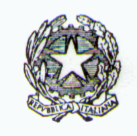 POLO TECNICO INDUSTRIALE "E.FERMI – C. E. GADDA"ESAME DI STATOA.S. 2017 - 2018TERZA PROVA (Tipologia b e c )CLASSE V sez. L     ind.  Informatica e telecomunicazioneCANDIDATO_______________________________________CRITERI DI VALUTAZIONE DELLA TERZA PROVALa prova è basata su quattro discipline. La prova di Lingua straniera prevede3 quesiti a risposta singola. Le altre discipline propongono 6 quesiti a risposta singola e 15 domande a risposta multipla (5 per ogni disciplina).Si attribuiscono i seguenti punteggi, in linea con la normativa vigente:SIMULAZIONE TERZA PROVAAnno scolastico     2017-2018Classe V   sez.  L    ind. Telecomunicazione ed informatica    DISCIPLINA: TPSICandidato: _________________________________6 Scrivere un programma in Java che faccia la media di n numeri interi posti in un array______________________________________________________________________________________________________________________________________________________________________________________________________________________________________________________________________________________________________________________________________________________________________________________________________________________________________________________________________________________________________________________________________________________________________________________________________________________________________________________________7 Fare la mappatura della rete di cui il seguente indirizzo IP fa parte: 12.24.3.100/10______________________________________________________________________________________________________________________________________________________________________________________________________________________________________________________________________________________________________________________________________________________________________________________________________________________________________________________________________________________________________________________________________________________________________________________________________________________________________________________________QUESITI  A RISPOSTA SINGOLAQUESITI  A RISPOSTA SINGOLA0Non risponde o risponde errato per carenze formali e contenutistiche2.50Risponde  parzialmente per comprensione limitata ai punti essenziali3.75Risponde, ma in forma non del tutto corretta e con lessico specifico non adeguato5Risponde in forma corretta e con lessico specifico ed appropriato.QUESITI A RISPOSTA MULTIPLAQUESITI A RISPOSTA MULTIPLA1Per ogni risposta esattaDISCIPLINAQuesiti a risposta multipla Quesito 1Quesito 2TOTALELINGUA INGLESE_____/15TPSI_____/15STORIA_____/15TELECOMUNICAZIONI_____/15PUNTEGGIO TOTALE PROVAPUNTEGGIO TOTALE PROVAPUNTEGGIO TOTALE PROVAPUNTEGGIO TOTALE PROVA___60/ 4______/1511Il seguente codice sudo leafpad index.html  serve per2.  Si vuole trasmettere il seguente dato binario 1100101. Secondo la codifica di Hamming, il codice da importare è:Il seguente codice sudo leafpad index.html  serve per2.  Si vuole trasmettere il seguente dato binario 1100101. Secondo la codifica di Hamming, il codice da importare è:A□□000011010101100B□□000011000101010C□□000011000101100D□□Nessuno delle precedentiA□Aprire un file qualsiasiB□Eseguire un programmaC□Aprire un file con un programma simile a notepadD□Ad aprire un file ipertestuale3   Riguardo alla classe e agli oggetti Riguardo alla classe e agli oggetti A□Gli oggetti sono una istanza della relativa classeB□La classe è una istanza di un determinato oggettoC□Gli oggetti sono sempre privati e le classi sono sempre pubblicheD□Le classi sono sempre private e gli oggetti sono sempre pubblici4In riferimento alla trasmissione I2C ed SPI una delle seguenti affermazione è veraIn riferimento alla trasmissione I2C ed SPI una delle seguenti affermazione è veraA□ SPI richiede un numero inferiori di cavi rispetto ad I2C ed è più veloceB□SPI è più sensibile agli errori rispetto I2CC□La velocità di trasmissione di I2C è sempre di 40 KHz mentre pe SPI la velocità è sempre minoreD□La modalità di trasmissione per I2C è half duplex e per SPI è full duplex5Una delle affermazioni per Raspberry è vera:Una delle affermazioni per Raspberry è vera:A□Il modello A/B è a 20 pin, i modelli pi2 e pi3 sono a 40 pin ma solo 17 sono di INPUT/OUTPUTB□Sia i  modello A/B che i modelli pi2 e pi3 sono a 40 pin ma solo 17 sono di INPUT/OUTPUTC□Sia i  modello A/B che i modelli pi2 e pi3 sono a 40 pin ma solo 35  sono di INPUT/OUTPUT, gli altri sono di alimentazione D□Il modello A/B è a 20 pin, i modelli pi2 e pi3 sono a 40 pin ma solo 35 sono di INPUT/OUTPUT, gli altri sono di alimentazione